Zdenek SEYDL, malíř, grafik, ilustrátor a úpravce knih, scénograf a tvůrce filmů, se narodil 29. 4. 1916 v Třeboni a zemřel 17. 6. 1978 v Dobřichovicích. Po jednoročním kursu grafických technik na Státní grafické škole v Praze se v letech 1933 až 1936 vyučil typografem v České grafické unii v Praze. V následujících letech 1936 až 1941 studoval na Uměleckoprůmyslové škole v Praze kreslení a monumentální malbu u prof. F. Kysely. První samostatnou výstavu (s A. Paderlíkem) měl v roce 1943 v síni Mánesa v Praze. V roce 1945 se stal členem SČUG Hollar. Od roku 1947 připravoval animované, kreslené a loutkové filmy. V roce 1949 započala jeho spolupráce s nakladatelstvím Československý spisovatel, kde se posléze stal vedoucím výtvarným redaktorem. Jeho výtvarnou práci ovlivnil tříměsíční pobyt v Číně, kde byl společně se sochařem Vincencem Vinglerem. V roce 1958 vyšla jeho monografie od Miroslava Lamače. Pro sběratele bylo šťastné období v letech 1963 až 1978, kdy vytvořil 62 exlibris barevnou litografií nebo serigrafií a srovnatelné množství novoročenek. Jeho kresba, písmo, rozložení barev, nápaditost a jemný humor daly vzniknout zcela ojedinělým, neobyčejně výtvarně hodnotným exlibris a novoročenkám. Soupis exlibris sestavil dr. L. Loubal s použitím předchozího soupisu F. Nového (Zprávy SSPE 1987, č. 3, str. 6-8). „Ex libris je laskavá pokroutka slazená humorem a okořeněná moudrostí a pro malíře maturitou, co dovede,“ říká mimo jiné Z. Seydl (Zprávy SSPE 1969, č. 7-8, s. 1-2).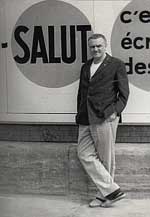 V roce 2001 vyšel katalog (96 stran) k výstavě jeho celoživotního díla (Praha, Cheb, Mariánské Lázně, Náchod a Karlovy Vary), autorky: Jana Šálková a Claudine Končinská, který mimo množství reprodukcí obsahuje soupisy jeho výtvarných děl v různých oborech: knižní obálky, kresby, protiválečný cyklus (1943-1944), kresby z Pražského povstání, oleje, užité umění, plakáty, ilustrace ke knihám, kostýmní návrhy, animované filmy. Bohužel exlibris a  ovoročenky unikly pozornosti autorek. Autorem listu Slovníku tvůrců exlibris (2009) a Soupisu a obrazového katalogu exlibris 1963−1978 (2014) Zdenka Seydla je Ing. Milan Humplík.Jan Langhammer